Topic: Drawing skills 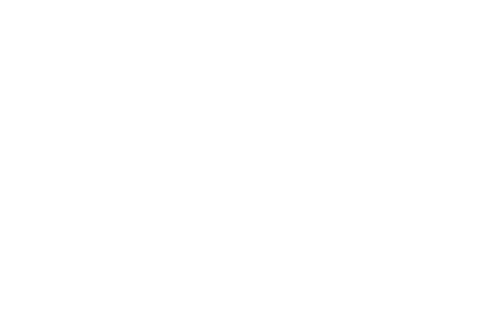 I can….RAGTo improve I will…Draw accurately from observation using primary and secondary sourcesProduce a drawing from a secondary sources focussing on the formal element I need to improve based on my individual feedbackI can experiment with and refine my skills with pen and ink techniquesProduce a drawing based on a secondary sources from my research with a focus on textureProduce a range of mono printsPractice inking up more skilfullyProduce a range of reductive lino printsPractice using the lino cutting tool skilfully on scrap materialsProduce a simplified design more suitable to lino cutting techniquesAnnotate my sketchbook effectively to help explain the “journey” of my ideasResearch terms and definitions for the formal elements coveredInclude a “linking” paragraph for each pagein my sketchbook.Include a “statement of intent” for my final piecesWeek​Learning Focus​Skill​Key Words​​1-2​Drawing from observation of man made and natural forms​Presenting and annotating drawings​Observational drawing skills in pencil and pen​Cuboid, parallel lines, proportions, line, tone, form, ellipses, contrast, construction lines, scale, cylinder, perspective​3-4​Texture​Pen and Ink drawings​Mark-making, texture, pattern​5-6​​Mono Printing​Mono printing , experimentation, refinement​Mark-making, inking up, layers, line, colour​7​Reductive Lino printing​Printing skills​Reductive printing, lino cut, ​